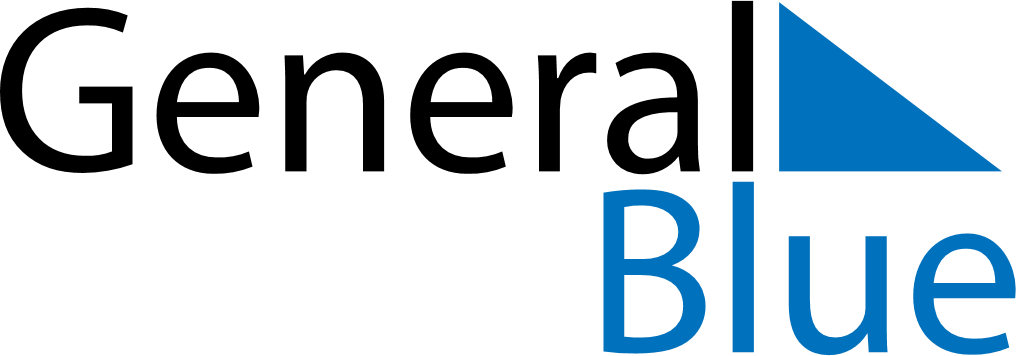 Nicaragua 2020 HolidaysNicaragua 2020 HolidaysDATENAME OF HOLIDAYJanuary 1, 2020WednesdayNew Year’s DayJanuary 18, 2020SaturdayBirthday of Rubén DaríoApril 9, 2020ThursdayMaundy ThursdayApril 10, 2020FridayGood FridayMay 1, 2020FridayLabour DayMay 30, 2020SaturdayMother’s DayJune 1, 2020MondayChildren’s DayJune 23, 2020TuesdayFather’s DayJuly 19, 2020SundayRevolution DaySeptember 14, 2020MondayBattle of San JacintoSeptember 15, 2020TuesdayIndependence DayOctober 12, 2020MondayIndigenous Resistance DayDecember 8, 2020TuesdayImmaculate ConceptionDecember 24, 2020ThursdayChristmas EveDecember 25, 2020FridayChristmas DayDecember 31, 2020ThursdayNew Year’s Eve